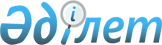 Вопросы Министерства индустрии и торговли Республики КазахстанПостановление Правительства Республики Казахстан от 12 сентября 2002 года N 996. Утратило силу, за исключением подпункта 3) пункта 1 и пункта 3 - постановление Правительства РК от 24 августа 2005 года N 871     Сноска. Утратило силу, за исключением подпункта 3) пункта 1 и пункта 3, постановлением Правительства РК от 24.08.2005 N 871.     В соответствии с Указом Президента Республики Казахстан от 28 августа 2002 года N 931 "О мерах по дальнейшему совершенствованию системы государственного управления Республики Казахстан" (далее - Указ) Правительство Республики Казахстан постановляет: 

     1. Утвердить прилагаемые:

     1) утратил силу постановлением Правительства РК от 24.08.2005 N 871;

     2) утратил силу постановлением Правительства РК от 24.08.2005 N 871;

     3) изменения и дополнения в некоторые решения Правительства Республики Казахстан. 

     2. Утратил силу постановлением Правительства РК от 24.08.2005 N 871.

     3. Образовать:

     Комитет торговли Министерства индустрии и торговли Республики Казахстан;

     Комитет по поддержке малого бизнеса Министерства индустрии и торговли Республики Казахстан;

     Комитет по инвестициям Министерства индустрии и торговли Республики Казахстан;

     Комитет по делам строительства Министерства индустрии и торговли Республики Казахстан;

     Комитет по стандартизации, метрологии и сертификации Министерства индустрии и торговли Республики Казахстан.

     Сноска. Пункт 3 с изменениями, внесенными постановлением Правительства РК от 20.05.2003 N 467.

     4. - 8. Утратили силу постановлением Правительства РК от 24.08.2005 N 871.     Премьер-Министр

     Республики Казахстан 

Утверждено           

постановлением Правительства 

Республики Казахстан     

от 12 сентября 2002 года N 996 Положение

о Министерстве индустрии и торговли

Республики Казахстан     Сноска. Утратило силу постановлением Правительства РК от 24.08.2005 N 871.

Утвержден            

постановлением Правительства 

Республики Казахстан     

от 12 сентября 2002 года N 996 Перечень организаций, находящихся в ведении

Министерства индустрии и торговли Республики Казахстан     Сноска. Утратил силу постановлением Правительства РК от 24.08.2005 N 871.

Утверждены           

постановлением Правительства 

Республики Казахстан    

от 12 сентября 2002 года N 996 Изменения и дополнения, которые вносятся

в некоторые решения Правительства

Республики Казахстан

     1. Утратил силу постановлением Правительства РК от 05.08.2013 № 796.

     2. В постановлении Правительства Республики Казахстан от 27 мая 1999 года N 659 "О передаче прав по владению и пользованию государственными пакетами акций и государственными долями в организациях, находящихся в республиканской собственности": 

     в Перечне государственных пакетов акций и государственных долей участия в организациях республиканской собственности, право владения и пользования которыми передается отраслевым министерствам и иным государственным органам: 

     в разделе "Министерству энергетики и минеральных ресурсов Республики Казахстан":

     строки, порядковые номера 14, 15, 20, 23, 24, 35 исключить;

     раздел "Агентство Республики Казахстан по регулированию естественных монополий, защите конкуренции и поддержке малого бизнеса" и строку, порядковый номер 227 исключить;

     в разделе "Министерству экономики и торговли Республики Казахстан":

     в заголовке слово "экономики" заменить словом "индустрии";

     дополнить строками, порядковые номера 236-1, 236-2, 236-3, 236-4, 236-5, 236-6, 236-7, 236-8, 236-9, 236-10 следующего содержания:

"236-1 АЛА - 001308    ОАО "Казнипицветмет"

236-2  АЛА - 002060    ОАО "Иналмаззолото"

236-3  АЛА - 002423    ОАО "Национальный центр по радиоэлектронике 

                      и связи Республики Казахстан"

236-4  ВКО       - 000025    ОАО "Усть-Каменогорский титано-магниевый

                      комбинат"

236-5  ВКО - 002456    ОАО "Казцинк"

236-6  МНГ - 000527    ОАО "АК "Каскор"

236-7                  ЗАО "Казахстанский центр содействия

                      инвестициям"

236-8                  ЗАО "Фонд развития малого

                      предпринимательства"

236-9                  ЗАО "Республиканский

                      информационно-выставочный центр по малому

                      предпринимательству"

236-10                 ЗАО "Казахвзрывпром"; 

     заголовок раздела "Комитету по оборонной промышленности Министерства экономики и торговли Республики Казахстан" изложить в следующей редакции: 

     "Комитету оборонной промышленности Министерства индустрии и торговли Республики Казахстан"; 

     в разделе "Министерству иностранных дел Республики Казахстан", строку, порядковый номер 239 исключить; 

     в заголовке раздела "Комитету по делам строительства Министерства экономики и торговли Республики Казахстан" слово "экономики" заменить словом "индустрии". 

     3. В постановлении Правительства Республики Казахстан от 17 октября 2000 года N 1543 "О создании закрытого акционерного общества "Республиканский информационно-выставочный центр по малому предпринимательству": 

     в абзаце третьем пункта 4 и в пункте 6 слова "Агентству Республики Казахстан по регулированию естественных монополий, защите конкуренции и поддержке малого бизнеса" заменить словами "Министерству индустрии и торговли Республики Казахстан". 

     4. Утратил силу постановлением Правительства РК от 28.10.2004 N 1105.

     5. Утратил силу постановлением Правительства РК от 01.04.2003 N 314.
					© 2012. РГП на ПХВ «Институт законодательства и правовой информации Республики Казахстан» Министерства юстиции Республики Казахстан
				